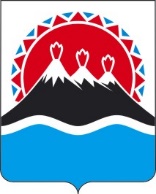 МИНИСТЕРСТВО ПО ЧРЕЗВЫЧАЙНЫМ СИТУАЦИЯМКАМЧАТСКОГО КРАЯПРИКАЗО юридической службе Министерства по чрезвычайным ситуациям Камчатского краяВ соответствии Указом Президента Российской Федерации от 08.05.2001 №2 528 «О некоторых мерах по укреплению юридических служб государственных органов», постановление Правительства Российской Федерации от 02.04.2002 №2 207 «Об утверждении типового положения о юридической службе федерального органа исполнительной власти», в целях повышения уровня правового обеспечения деятельности исполнительных органов Камчатского края и улучшения качества подготовки проектов правовых актов, а также в соответствии с распоряжением Губернатора Камчатского края от 07.09.2023 № 595-Р «О юридических службах исполнительных органов Камчатского края»ПРИКАЗЫВАЮ:1. Утвердить положение о юридической службе Министерства по чрезвычайным ситуациям Камчатского края (далее – юридическая служба) согласно приложению к настоящему приказу.2. Возложить обязанности по исполнению функций юридической службы на следующих сотрудников Министерства по чрезвычайным ситуациям Камчатского края:– Крылову Марину Станиславовну, начальника отдела регионального государственного надзора;– Портнова Евгения Юрьевича, начальника отдела ГОЧС;– Чернявского Максима Викторовича, консультанта отдела организационно-правового обеспечения.3. Настоящий приказ вступает в силу после дня его официального опубликования.Приложение к приказуМинистерства по чрезвычайнымситуациям Камчатского краяПоложениео юридической службеМинистерства по чрезвычайным ситуациям Камчатского края1. Общие положения1. Юридическая служба Министерства по чрезвычайным ситуациям Камчатского края (далее – юридическая служба, Министерство) образована для правового обеспечения его деятельности.2. Юридическая служба осуществляет свою деятельность во взаимодействии с Главным правовым управлением Администрации Губернатора Камчатского края (далее – Главное правовое управление) и структурными подразделениями Министерства.3. Юридическая служба в своей деятельности руководствуется Конституцией Российской Федерации, федеральными конституционными законами, федеральными законами, иными правовыми актами Российской Федерации, Уставом Камчатского края, законами Камчатского края и иными правовыми актами Камчатского края, а также настоящим Положением.4. Структура юридической службы и штатная численность работников юридической службы определяется Министром по чрезвычайным ситуациям Камчатского края (далее – Министр) в соответствии с постановлением Губернатора Камчатского края от 06.05.2022 № 49 «О формировании структуры и штатных расписаний исполнительных органов государственной власти Камчатского края».5. Работники юридической службы должны иметь высшее юридическое образование.2. Основные задачи и функции юридической службы6. Основными задачами юридической службы являются:1) правовое обеспечение деятельности Министерства;2) выполнение работы, направленной на совершенствование правовой базы Камчатского края;3) повышение качества подготовки проектов правовых актов Камчатского края, а также договоров (соглашений), заключаемых от имени Камчатского края, Правительства Камчатского края и Министерства.7. Для выполнения возложенных на нее задач юридическая служба осуществляет следующие основные функции:1) организует подготовку проектов законов Камчатского края и иных правовых актов Камчатского края в соответствии с Порядком подготовки проектов правовых актов Губернатора Камчатского края, Правительства Камчатского края и иных исполнительных органов Камчатского края, утвержденным постановлением Губернатора Камчатского края от 13.04.2022 № 42, постановлением Губернатора Камчатского края от 31.07.2015 № 71 «Об обеспечении реализации Губернатором Камчатского края и Правительством Камчатского края права законодательной инициативы в Законодательном Собрании Камчатского края и о Порядке подготовки отзывов Губернатора Камчатского края на проекты федеральных законов по предметам совместного ведения»;2) организует подготовку договоров (соглашений), заключаемых от имени Камчатского края, Правительства Камчатского края и Министерства, в соответствии с Порядком подготовки, согласования, подписания, регистрации и хранения договоров (соглашений), заключаемых от имени Камчатского края, Правительства Камчатского края, утвержденным распоряжением Губернатора Камчатского края от 10.03.2023 № 190-Р;3) направляет проекты нормативных правовых актов Министерства в прокуратуру Камчатского края;4) направляет копии нормативных правовых актов Министерства в Управление Министерства юстиции Российской Федерации по Камчатскому краю в соответствии с Указом Президента Российской Федерации от 10.08.2000 № 1486                                               «О дополнительных мерах по обеспечению единства правового пространства Российской Федерации»;5) осуществляет мониторинг правоприменения в Российской Федерации в соответствии с Указом Президента Российской Федерации от 20.05.2011 № 657                     «О мониторинге правоприменения в Российской Федерации», в том числе на основании запроса Министерства юстиции Российской Федерации;6) организует работу по инкорпорации правовых актов СССР и РСФСР или их отдельных положений в законодательство Российской Федерации и (или) по признанию указанных актов недействующими на территории Российской Федерации в соответствии с распоряжением Президента Российской Федерации от 18.03.2011             № 158-рп;7) осуществляет мониторинг федерального законодательства и законодательства Камчатского края в соответствии с Порядком проведения мониторинга федерального законодательства и законодательства Камчатского края, утвержденным распоряжением Губернатора Камчатского края от 14.03.2023                            № 200-Р;8) подготавливает предложения по разработке правовых актов Камчатского края в установленной сфере деятельности Министерства;9) подготавливает отзывы на проекты федеральных законов, поступивших в Министерство, в соответствии с Порядком подготовки отзывов Губернатора Камчатского края на проекты федеральных законов по предметам совместного ведения, утвержденным постановлением Губернатора Камчатского края от 31.07.2015 № 71;10) организует проведение оценки регулирующего воздействия проектов нормативных правовых актов Камчатского края и экспертизы нормативных правовых актов Камчатского края, разработчиком которых является Министерство, в соответствии с постановлением Правительства Камчатского края от 28.09.2022                      № 510-П;11) оказывает консультативную помощь работникам Министерства по правовым вопросам, в том числе в части применения Правил юридической техники по оформлению проектов правовых актов Губернатора Камчатского края, Правительства Камчатского края и иных исполнительных органов Камчатского края, утвержденных распоряжением Губернатора Камчатского края от 27.08.2021 № 548-Р;12) принимает участие в разработке предложений по совершенствованию государственного управления в сфере деятельности Министерства;13) проводит правовую, антикоррупционную (в отношении нормативных правовых актов Камчатского края) и лингвистическую экспертизы и осуществляет согласование в государственной информационной системе Камчатского края «Единая система электронного документооборота Камчатского края» (далее – ГИС ЕСЭД) проектов правовых актов Камчатского края, подготовленных Министерством;14) осуществляет редактирование проектов правовых актов Камчатского края, подготовленных Министерством;15) осуществляет представление и защиту интересов Губернатора Камчатского края, Правительства Камчатского края и Министерства в суде в соответствии с Порядком организации и осуществления судебной работы в исполнительных органах Камчатского края, утвержденным распоряжением Губернатора Камчатского края от 17.12.2021 № 785-Р;16) подготавливает по поручению Министра информационно-аналитические и (или) справочные материалы по законодательству Российской Федерации и Камчатского края в установленной сфере деятельности Министерства и иные документы правового характера;17) обеспечивает по поручению Министра подготовку заключений (экспертных оценок) проектируемых решений Министерства и (или) Министра;18) подготавливает (согласовывает) ответы на поступившие в Министерство обращения;19) ведет систематизированный учет правовых актов Камчатского края, разработанных Министерством, содержащий сведения об их официальном опубликовании, направлении в прокуратуру Камчатского края и Управление Министерства юстиции Российской Федерации по Камчатскому краю, об актах прокурорского реагирования и экспертных заключениях, о внесении изменений в правовые акты и другие необходимые сведения;20) подготавливает и размещает в ГИС ЕСЭД актуальные редакции правовых актов Камчатского края, разработчиком проектов которых является Министерство;21) проводит анализ причин и условий некачественной разработки проектов правовых актов Камчатского края и вносит Министру предложения о принятии мер по их устранению;22) обеспечивает полноту и точность закрепления государственных полномочий и функций в положении о Министерстве;23) осуществляет в целях обеспечения исполнения государственных полномочий и функций, возложенных на Министерство, разработку регламентов взаимодействия с иными исполнительными органами;24) осуществляет оценку целесообразности функционирования коллегиальных органов, образованных по инициативе Министерства, в том числе в соответствии с разделом 10 Регламента Правительства Камчатского края, утвержденного постановлением Губернатора Камчатского края от 18.11.2019 № 82, разделом 5 Порядка организации деятельности Губернатора Камчатского края, утвержденного постановлением Губернатора Камчатского края от 19.11.2019 № 86;25) организует работу по рассмотрению актов прокурорского реагирования, экспертных заключений Управления Министерства юстиции Российской Федерации по Камчатскому краю в соответствии с распоряжением Губернатора Камчатского края от 29.12.2022 № 844-Р «Об организации работы исполнительных органов Камчатского края по рассмотрению актов прокурорского реагирования, экспертных заключений Управления Министерства юстиции Российской Федерации по Камчатскому краю»;26) осуществляет хранение правовых актов Камчатского края, разработанных Министерством.3. Иные функции юридической службы8. В целях правового обеспечения деятельности Министерства юридическая служба также осуществляет следующие иные функции:1) осуществляет проверку достоверности и актуальности информации о деятельности Министерства, размещенной на официальном сайте исполнительных органов Камчатского края в сети «Интернет»;2) организует подготовку и подписание доверенностей на сотрудников Министерства;3) осуществляет иные функции по правовому обеспечению деятельности Министерства, предусмотренные законодательством Российской Федерации и Камчатского края.4. Права и ответственность работников юридической службы9. Работник юридической службы имеет право:1) привлекать по согласованию с Министром работников Министерства, а также представителей научных и иных организаций, ученых, специалистов и экспертов в целях выработки предложений при подготовке проектов правовых актов Камчатского края;2) запрашивать у работников Министерства справки и другие документы, необходимые для выполнения функций юридической службы;3) принимать участие в совещаниях, касающихся правового обеспечения деятельности Министерства;4) осуществлять иные права, предусмотренные законодательством Российской Федерации и Камчатского края.10. Работники юридической службы несут персональную ответственность за соответствие законодательству визируемых ими проектов правовых актов Камчатского края, договоров (соглашений), заключаемых от имени Камчатского края, Правительства Камчатского края и Министерства, а также за качество и своевременность выполнения иных задач и функций, возложенных на юридическую службу.[Дата регистрации] № [Номер документа]г. Петропавловск-КамчатскийИ.о. МинистраЛ.А. Столяроваот[REGDATESTAMP]№[REGNUMSTAMP]